Российская Федерация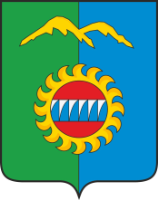 Администрация города ДивногорскаКрасноярского краяП О С Т А Н О В Л Е Н И Е02.02.2022				г. Дивногорск						№ 18пОб установлении размера родительской платы за присмотр и уход за детьми в образовательных организациях, реализующих образовательную программу дошкольного образования городского округа город ДивногорскВ соответствии с Федеральным законом от 29.12.2012 № 273-ФЗ (ред. от 02.07.2021) «Об образовании в Российской Федерации», постановлением Правительства Красноярского края от 31.05.2016 № 268-п (ред. от 21.12.2021 № 910-п) "Об установлении максимального размера платы, взимаемой с родителей (законных представителей) за присмотр и уход за детьми в государственных и муниципальных образовательных организациях, реализующих образовательную программу дошкольного образования, находящихся на территории Красноярского края", постановлением администрации города Дивногорска от 15.05.2014 № 114п «Об утверждении Положения «О порядке установления и взимания родительской платы за присмотр и уход за детьми в образовательных организациях, реализующих образовательную программу дошкольного образования», руководствуясь статьями 43, 53 Устава городского округа город Дивногорск,ПОСТАНОВЛЯЮ:1. Установить размер родительской платы за присмотр и уход за детьми в муниципальных бюджетных дошкольных образовательных учреждениях детских садах № 4 III категория, № 7 комбинированного вида, № 8, № 9 комбинированного вида II (вторая) категория, № 10 общеразвивающего вида с приоритетным осуществлением деятельности по одному из направлений развития детей (познавательно-речевого) II (вторая) категория, № 12, № 13 общеразвивающего вида с приоритетным осуществлением деятельности по одному из направлений развития детей (познавательно-речевого)II (вторая) категория, № 14 общеразвивающего вида с приоритетным осуществлением деятельности по одному из направлений развития детей (познавательно-речевого) II (вторая) категория, № 15 общеразвивающего вида с приоритетным осуществлением деятельности по одному из направлений развития детей (художественно-эстетического) II (вторая) категория, № 18 общеразвивающего вида с приоритетным осуществлением деятельности по одному из направлений развития детей (познавательно-речевого), муниципальном автономном дошкольном образовательном учреждении детском саду № 17 - 1 843,00 руб. в месяц.2. Признать утратившим силу постановление администрации города Дивногорска от 23.12.2020 № 220п «Об установлении размера родительской платы за присмотр и уход за детьми в образовательных организациях, реализующих образовательную программу дошкольного образования города Дивногорска» с 31.12.2021.3. Постановление вступает в законную силу со дня его официального опубликования и применяется к правоотношениям, возникшим с 01.01.2022 года.4. Настоящее постановление подлежит опубликованию в средствах массовой информации, размещению на официальном сайте администрации города в информационно-телекоммуникационной сети «Интернет».5. Контроль за исполнением настоящего постановления возложить на Первого заместителя Главы города М.Г. Кузнецову.Глава города								С.И. Егоров